Fault description
Please specify the steps taken in attempts to solve the issue.Please always include the proof of purchaseE-mail address for invoicing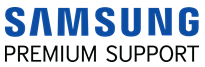 Product locationAddressPostal codeResidenceCountryTelephone numberMobileEmail addressReseller NameAddressPostal codeResidenceCountryTelephone numberMobileEmail addressProduct detailsModel CodeSerial numberDate of purchaseProduct is embedded / encased?Installed at height? Ladders etc. needed to do the work? yes / noIf so, at what height?Presence of system integrator required? Firmware level 